Vadovaudamasis Lietuvos Respublikos vietos savivaldos įstatymo 29 straipsnio 8 dalies 2 punktu, Lietuvos Respublikos žmonių užkrečiamųjų ligų profilaktikos ir kontrolės įstatymo 25 straipsnio 3 dalimi, 26 straipsnio 3 dalies 1 punktu, Lietuvos Respublikos Vyriausybės 2020 m. lapkričio 4 d. nutarimo Nr. 1226 „Dėl karantino Lietuvos Respublikos teritorijoje paskelbimo“  2.2.9.1 papunkčiu, Lietuvos Respublikos sveikatos apsaugos ministro – valstybės lygio ekstremaliosios situacijos valstybės operacijų vadovo 2020 m. lapkričio 6 d. sprendimo Nr. V-2545 „Dėl pagrindinio ir vidurinio ugdymo organizavimo būtinų sąlygų“ 3.1 papunkčiu, siekdamas taikyti COVID-19 ligos (koronaviruso infekcijos) plitimą mažinančias priemones Kauno kurčiųjų ir neprigirdinčiųjų  centro 9 ir 10  klasėse ir atsižvelgdamas į  Nacionalinio visuomenės sveikatos centro prie Sveikatos apsaugos ministerijos Kauno departamento 2020 m. gruodžio 11 d. raštą Nr. 2-13 16.1.17 E)2-130164 ir Kauno miesto savivaldybės visuomenės sveikatos biuro 2020 m. gruodžio 10 d. raštą Nr. SV-2-888: N u s t a t a u, kad Kauno kurčiųjų ir neprigirdinčiųjų  centro dalis veiklos ribojama – 9 ir 10 klasėse ugdymo procesas įgyvendinamas nuotoliniu ugdymo proceso organizavimo būdu.Į p a r e i g o j u  Kauno miesto savivaldybės administracijos Švietimo skyriaus vedėją Oną Gucevičienę informuoti Kauno Kauno kurčiųjų ir neprigirdinčiųjų  centro direktorę Laimutę Gervinskienę apie šį įsakymą.3. N u s t a t a u, kad šis įsakymas galioja iki 2020 m. gruodžio 21 d. (įskaitytinai). 4. Šis įsakymas per vieną mėnesį nuo informacijos apie jį gavimo dienos gali būti skundžiamas Regionų apygardos administracinio teismo Kauno rūmams (A. Mickevičiaus g. 8A, Kaunas) Lietuvos Respublikos administracinių bylų teisenos įstatymo nustatyta tvarka.TAR objektas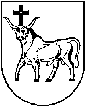 KAUNO MIESTO SAVIVALDYBĖS ADMINISTRACIJOS DIREKTORIUSKAUNO MIESTO SAVIVALDYBĖS ADMINISTRACIJOS DIREKTORIUSKAUNO MIESTO SAVIVALDYBĖS ADMINISTRACIJOS DIREKTORIUSĮSAKYMASĮSAKYMASĮSAKYMASDĖL KAUNO KURČIŲJŲ IR NEPRIGIRDINČIŲJŲ CENTRO DALIES VEIKLOS RIBOJIMODĖL KAUNO KURČIŲJŲ IR NEPRIGIRDINČIŲJŲ CENTRO DALIES VEIKLOS RIBOJIMODĖL KAUNO KURČIŲJŲ IR NEPRIGIRDINČIŲJŲ CENTRO DALIES VEIKLOS RIBOJIMO2020 m. gruodžio 11 d.  Nr. A-41632020 m. gruodžio 11 d.  Nr. A-41632020 m. gruodžio 11 d.  Nr. A-4163KaunasKaunasKaunasAdministracijos direktoriusVilius Šiliauskas